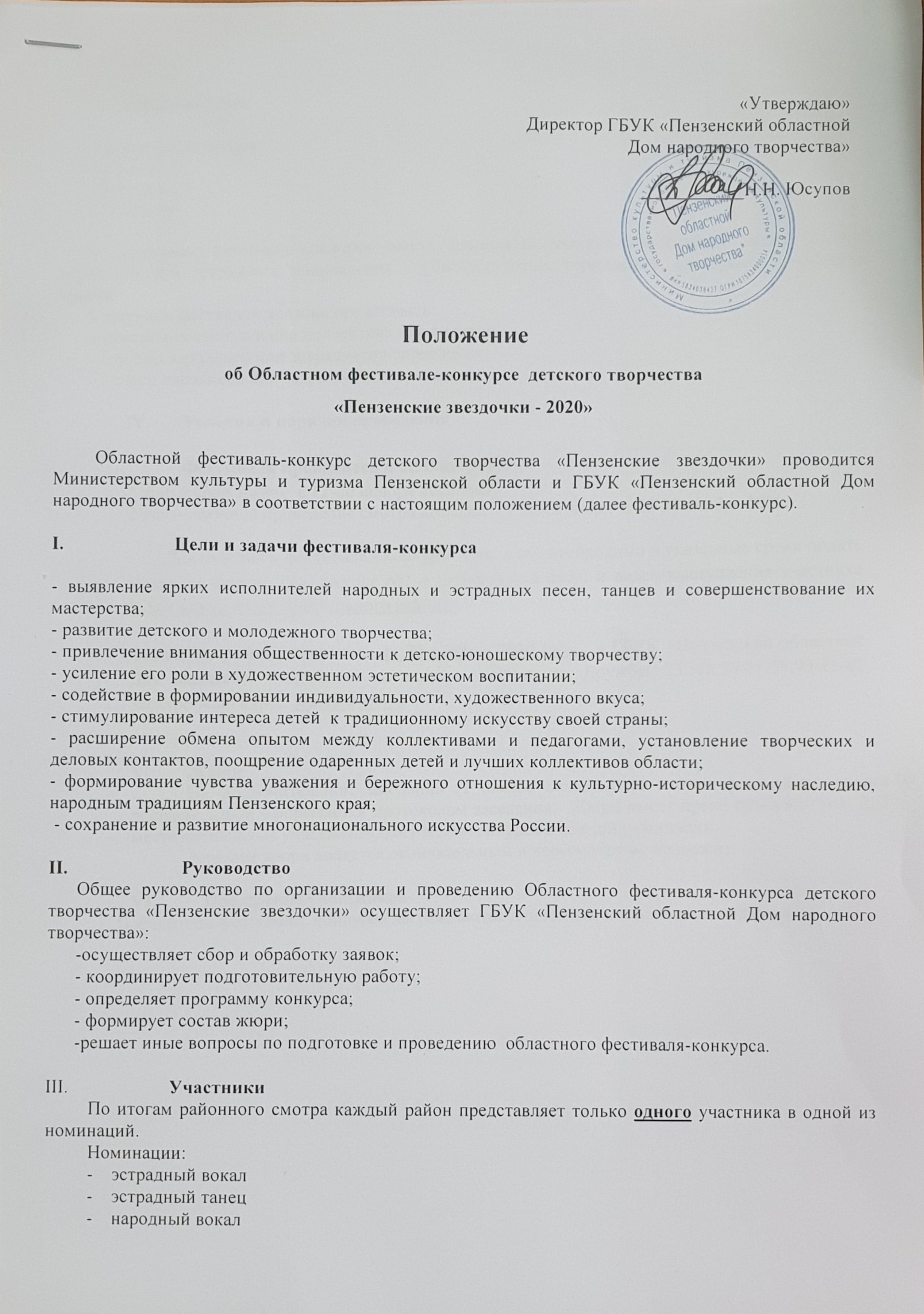 народный танец Возрастные группы:5-7 лет8-11 лет12-14 летВ областном фестивале-конкурсе могут принимать участие коллективы, дуэты, солисты народного или эстрадного направления клубно-досуговых учреждений, своевременно подавшие заявки.Участники фестиваля должны представить:-  программу выступления коллектива или солиста;- 1 песню народного или эстрадного направления;- 1 танец народного или эстрадного направления.Условия и порядок проведенияФестиваль проводится в онлайн-режиме.1 этап – сбор заявок  с 12-20 ноября 2020года 2 этап – заочное проведение смотра номеров  членами жюри  с 20-30 ноября 2020г.        Для участия в фестивале - конкурсе участнику необходимо в указанные сроки подать заявку по форме (приложение №1 в электронном виде) и видео выступления участника (один номер от муниципального района).   Заявки на участие направить до 20 ноября 2020 года,  в ГБУК «Пензенский областной Дом народного творчества» по адресу: г. Пенза, ул. Дружбы, 23.тел.99-41-58,99-41-82 электронный адрес: podnt@list.ru.ЖюриНа заключительном заседании (1 декада декабря) по итогам фестиваля-конкурса решение жюри оформляется протоколом заседания.  Жюри имеет право присуждать 1, 2, 3 места нескольким участникам фестиваля-конкурса в каждой номинации.Решение жюри является окончательным и пересмотру не подлежит.          VI.          Поощрение участников     Победители фестиваля- конкурса награждаются дипломами и памятными подарками.образецЗаявкаГород, район __________________________________________________________Направляет коллектив (солиста, дуэт, трио и т.д.) ______________________________________________________________________________________________________________________________________________Возраст________________________________________________________________Ф.И.О. руководителя ___________________________________________________Контактный тел. (моб.)______________________________________________Адрес__________________________________________________________________Направление___________________________________________________________Репертуар______________________________________________________________ Хронометраж  видео (мин.)______________________________________________     подпись        печать